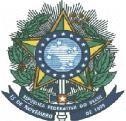 MINISTÉRIO DA EDUCAÇÃOSecretaria de Educação Profissional e Tecnológica Instituto Federal de Educação, Ciência e Tecnologia do AmazonasCONSELHO SUPERIORANEXO IX – FOLHA DE AVALIAÇÃO DA BANCA EXAMINADORA ATRIBUIÇÃO DA NOTA FINALOrientando(s):		 Curso/turma:		 Orientador(a):		 Título do trabalho:  		 AssinaturasAvaliador 2Avaliador 3Professor Orientador (Presidente da Banca Avaliadora)Avaliadores:Total Geral1A.2B.3C.SomatórioMédiaMédia Final (A + B + C) / 3